Управляющая компания  ООО «Жилкомсервис №2 Калининского района»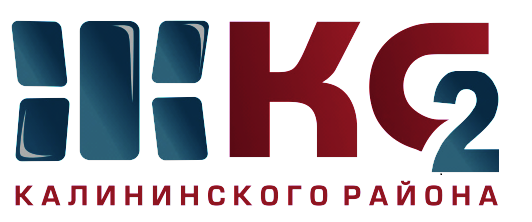 Проведение текущего ремонта общего имущества МКД по ООО "Жилкомсервис № 2  Калининского района"Проведение текущего ремонта общего имущества МКД по ООО "Жилкомсервис № 2  Калининского района"Проведение текущего ремонта общего имущества МКД по ООО "Жилкомсервис № 2  Калининского района"Проведение текущего ремонта общего имущества МКД по ООО "Жилкомсервис № 2  Калининского района"Проведение текущего ремонта общего имущества МКД по ООО "Жилкомсервис № 2  Калининского района"Проведение текущего ремонта общего имущества МКД по ООО "Жилкомсервис № 2  Калининского района"Проведение текущего ремонта общего имущества МКД по ООО "Жилкомсервис № 2  Калининского района"Проведение текущего ремонта общего имущества МКД по ООО "Жилкомсервис № 2  Калининского района"Проведение текущего ремонта общего имущества МКД по ООО "Жилкомсервис № 2  Калининского района"Проведение текущего ремонта общего имущества МКД по ООО "Жилкомсервис № 2  Калининского района"за период с 14.01.2019 по 18.01.2019за период с 14.01.2019 по 18.01.2019за период с 14.01.2019 по 18.01.2019за период с 14.01.2019 по 18.01.2019за период с 14.01.2019 по 18.01.2019за период с 14.01.2019 по 18.01.2019за период с 14.01.2019 по 18.01.2019за период с 14.01.2019 по 18.01.2019за период с 14.01.2019 по 18.01.2019за период с 14.01.2019 по 18.01.2019Адреса, где проводится текущий ремонтАдреса, где проводится текущий ремонтАдреса, где проводится текущий ремонтАдреса, где проводится текущий ремонтАдреса, где проводится текущий ремонтАдреса, где проводится текущий ремонтАдреса, где проводится текущий ремонтАдреса, где проводится текущий ремонтАдреса, где проводится текущий ремонтАдреса, где проводится текущий ремонткосметический ремонт лестничных клетокосмотр и ремонт фасадовобеспечение нормативного ТВРгерметизация стыков стенов. панелейремонт крышликвидация следов протечекустановка энергосберегающих технологийремонт квартир ветеранам ВОВ, инвалидов, малоимущих гражданпроверка внутриквартирного оборудованияУправляющая компания, ответственная за выполнении работ12345678910Северный пр., д. 67 - работы законченыНепокоренных, д. 50 - 1,2-закончены,3 пар - в работеВавиловых, д. 11 корп. 4 - в работеНауки пр., д. 2, 8/1, Вавиловых, д. 4/1, Гражданский пр., д. 19/3  - ликвидация граффитиОчистка крыш от снега - Гражданский пр., д. 66/2- 82/2, 45/1-51/4, 9,9а, 9/3-31/4,  Непокоренных, д. 7/1-50, Тихорецкий, д. 1/1-9/9, Науки, д. 12/1-12/8, Хлопина, 9/1, 9/3, Бутлерова, д. 16-30, Науки, д. 14/2-14/7, Северный пр., д. 73/3-77/3, С. Ковалевской, д. 8/2, 16/3, Северный пр., д. 63/5 кв. 7Северный пр., д. 65 корп. 1 - парадные 1-5Хлопина, д. 9 корп. 1 - начаты работы по установке энергосберегающих светильников на лест.клеткахГражданский пр., д. 79 корп. 1, 79 корп. 2 - проверка внутридомового газового оборудованияООО "Жилкомсервис №2"